T.CKIRIKKALE VALİLİĞİKIRIKKALE GÜLBEYAZ SÜMER ANADOLU LİSESİ2022-2023 STRATEJİK PLANI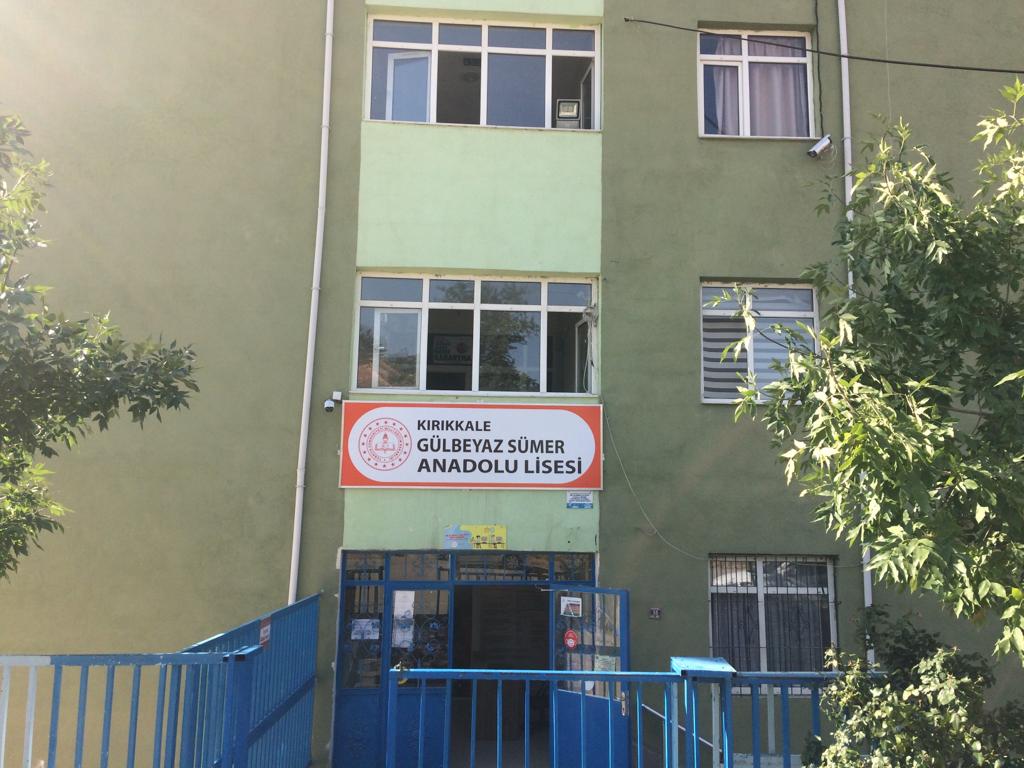 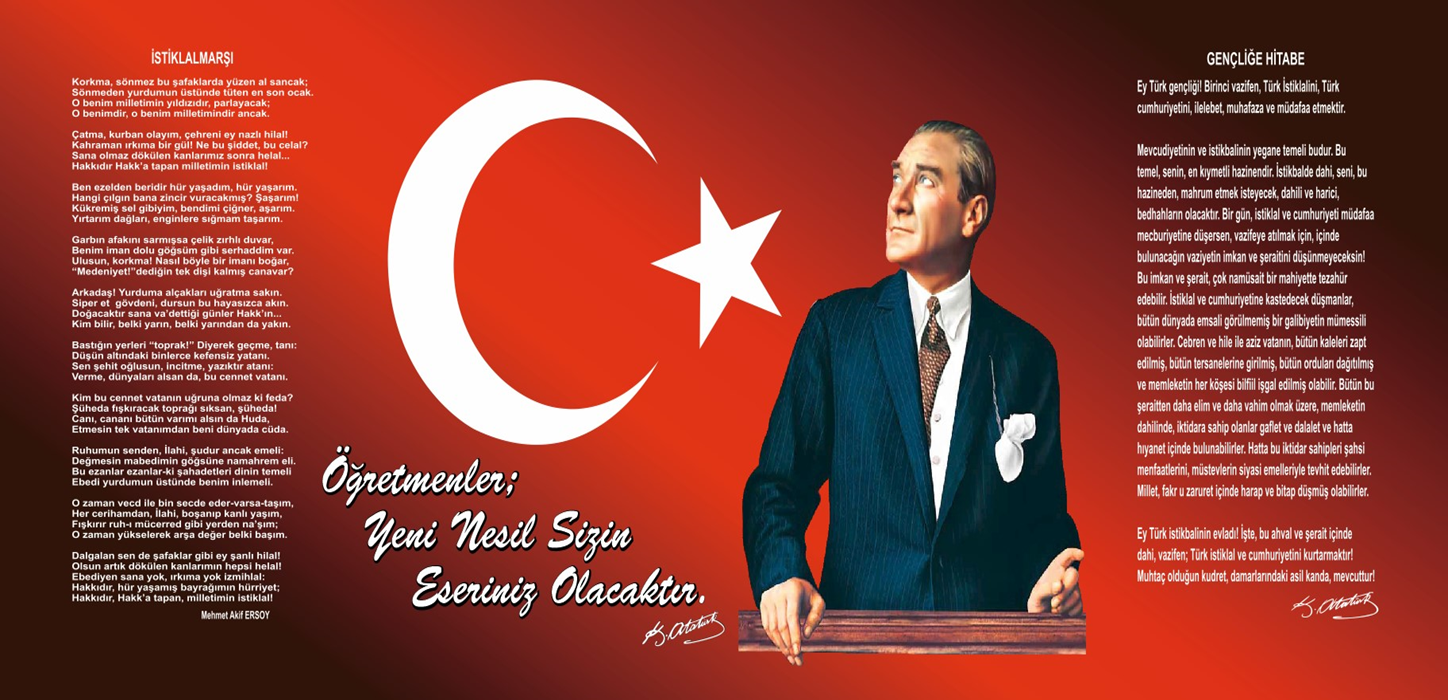 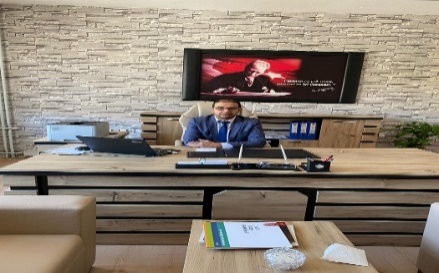 TOPLAM KALİTEDEN STRATEJİK PLANLAMAYADeğişim yeryüzünde değişmeyen bir gerçektir. Ancak 20.yüzyılın başlarından itibaren değişimin hızı giderek artmıştır. 20.yy’ın son çeyreğinde ise teknolojik gelişmelerle beraber bilişim alanında da yaşanan çok hızlı gelişmeler ve değişmeler günlük hayatımızı çepeçevre kuşatmıştır. Bu hızlı bilimsel ve teknolojik gelişmeler kurumların işleyişlerini ve dinamiklerini etkilemiştir. Eğitim, insanların ve toplumların hayatını şekillendiren en önemli unsudur. Günümüz dünyasında, gelişmiş toplumlara baktığımızda eğitime ve AR-GE’ye verdikleri önem ve bu alana büyük yatırımlar yaptıklarını görebiliriz. Bu yatırımların büyük bir geri dönüşünün sağlandığını görmek günümüzde eğitimin ne kadar önem arz ettiğini göstermektedir. Bu sebeple günümüz bilgi ve teknoloji çağında, toplumların refah seviyelerinin artması ve bağımsız olarak ayakta durmaları için; bilgi ve teknoloji üretmeleri mutlak suretle gereklidir. Bunun ilk aşaması da stratejik plan oluşturmaktır. Yapılan stratejik planla eğitim-öğretimin nicel olarak ölçülmesi yapılabilirken; aynı zaman da nitel yansımalarının da planlamasına özen gösterilmektedir. Yarının Türkiyesini oluşturacak gençlerimizi en iyi bir şekilde yetiştirmek için planlama yapmak zorumdayız. 2020 yılında kurulmuş genç bir okul olarak; Gençlerimizi geleceğe en mükemmel şekilde hazırlamalı, onları her türlü zorluğa karşı gerekli bilgi ve becerilerle donatılmış bireyler olarak yetiştirmeyi bir görev haline getirmeliyiz. Tüm enerjimizi bu yolda harcayarak planlamamızı yapmalıyız.İşte 2022-2023 yıllarını kapsayan okulumuz Gülbeyaz Sümer Anadolu Lisesi Stratejik Planı bu amaçla hazırlandı. Planın paydaşları arasında yer alan tüm kurum ve kuruluşlara teşekkür ediyor; planın hazırlanmasında emeği geçen tüm idareci ve öğretmenlerimi tebrik ediyorum.                                                  Ömer ŞİMŞEK                                            Gülbeyaz Sümer Anadolu Lisesi MüdürüİçindekilerSunuş………………………………………………………………………………………………………………………………………………..3İçindekiler	4BÖLÜM I: GİRİŞ ve PLAN HAZIRLIK SÜRECİ	5BÖLÜM II: DURUM ANALİZİ	6Okulun Kısa Tanıtımı *	6Okulun Mevcut Durumu: Temel İstatistikler	7PAYDAŞ ANALİZİ	13GZFT (Güçlü, Zayıf, Fırsat, Tehdit) Analizi	16Gelişim ve Sorun Alanları	20BÖLÜM III: MİSYON, VİZYON VE TEMEL DEĞERLER	22MİSYONUMUZ *	22VİZYONUMUZ 	22TEMEL DEĞERLERİMİZ 	22BÖLÜM IV: AMAÇ, HEDEF VE EYLEMLER	24TEMA I: EĞİTİM VE ÖĞRETİME ERİŞİM	24TEMA II: EĞİTİM VE ÖĞRETİMDE KALİTENİN ARTIRILMASI	26TEMA III: KURUMSAL KAPASİTE	30V. BÖLÜM: MALİYETLENDİRME	32EKLERBÖLÜM I: GİRİŞ ve PLAN HAZIRLIK SÜRECİ2022-2023 dönemi stratejik plan hazırlanması süreci Üst Kurul ve Stratejik Plan Ekibinin oluşturulması ile başlamıştır. Ekip tarafından oluşturulan çalışma takvimi kapsamında ilk aşamada durum analizi çalışmaları yapılmış ve durum analizi aşamasında paydaşlarımızın plan sürecine aktif katılımını sağlamak üzere paydaş anketi, toplantı ve görüşmeler yapılmıştır.Durum analizinin ardından geleceğe yönelim bölümüne geçilerek okulumuzun amaç, hedef, gösterge ve eylemleri belirlenmiştir. Çalışmaları yürüten ekip ve kurul bilgileri altta verilmiştir.STRATEJİK PLAN ÜST KURULUBÖLÜM II:DURUM ANALİZİDurum analizi bölümünde okulumuzun mevcut durumu ortaya konularak neredeyiz sorusuna yanıt bulunmaya çalışılmıştır. Bu kapsamda okulumuzun kısa tanıtımı, okul künyesi ve temel istatistikleri, paydaş analizi ve görüşleri ile okulumuzun Güçlü Zayıf Fırsat ve Tehditlerinin (GZFT) ele alındığı analize yer verilmiştir.Okulun Kısa Tanıtımı*Okulumuz 2020-2021 Eğitim-Öğretim yılında açılmış yeni bir okuldur. İlk yılında sadece 9. Sınıf öğrencilerinden oluşan 5 şube ile öğretim hayatına başlamıştır. Ahmet Sümer Ortaokulu’na ait binada 2. ve 3. katlar okulumuza tahsis edilmiş olup bu katlarda eğitim-öğretim devam etmektedir.	2021-2022 eğitim-Öğretim yılında Yüzme, Voleybol ve Atletizm gibi branşlarda il dereceleri elde ederek bölge müsabakalarına katılma hakkı kazanmıştır. 2021-2022 Eğitim-Öğretim yılında 9. Sınıflarda 4 şube açılmış olup mevcut durumda okulumuz toplam 9 şube ile devam etmektedir. Okulumuz henüz ikinci yılında olup bulunduğu mevkide tek Anadolu Lisesi olarak devam etmektedir.Okulumuz eğitim öğretime devam etmektedir.Okulun Mevcut Durumu: Temel İstatistiklerOkul Künyesi: Okulumuzun temel girdilerine ilişkin bilgiler altta yer alan okul künyesine ilişkin tabloda yer almaktadır.Temel Bilgiler Tablosu- Okul KünyesiÇalışan BilgileriOkulumuzun çalışanlarına ilişkin bilgiler altta yer alan tabloda belirtilmiştir.Çalışan Bilgileri Tablosu*Okulumuz Bina ve Alanları	Okulumuzun binası ile açık ve kapalı alanlarına ilişkin temel bilgiler altta yer almaktadır.Okul Yerleşkesine İlişkin Bilgiler 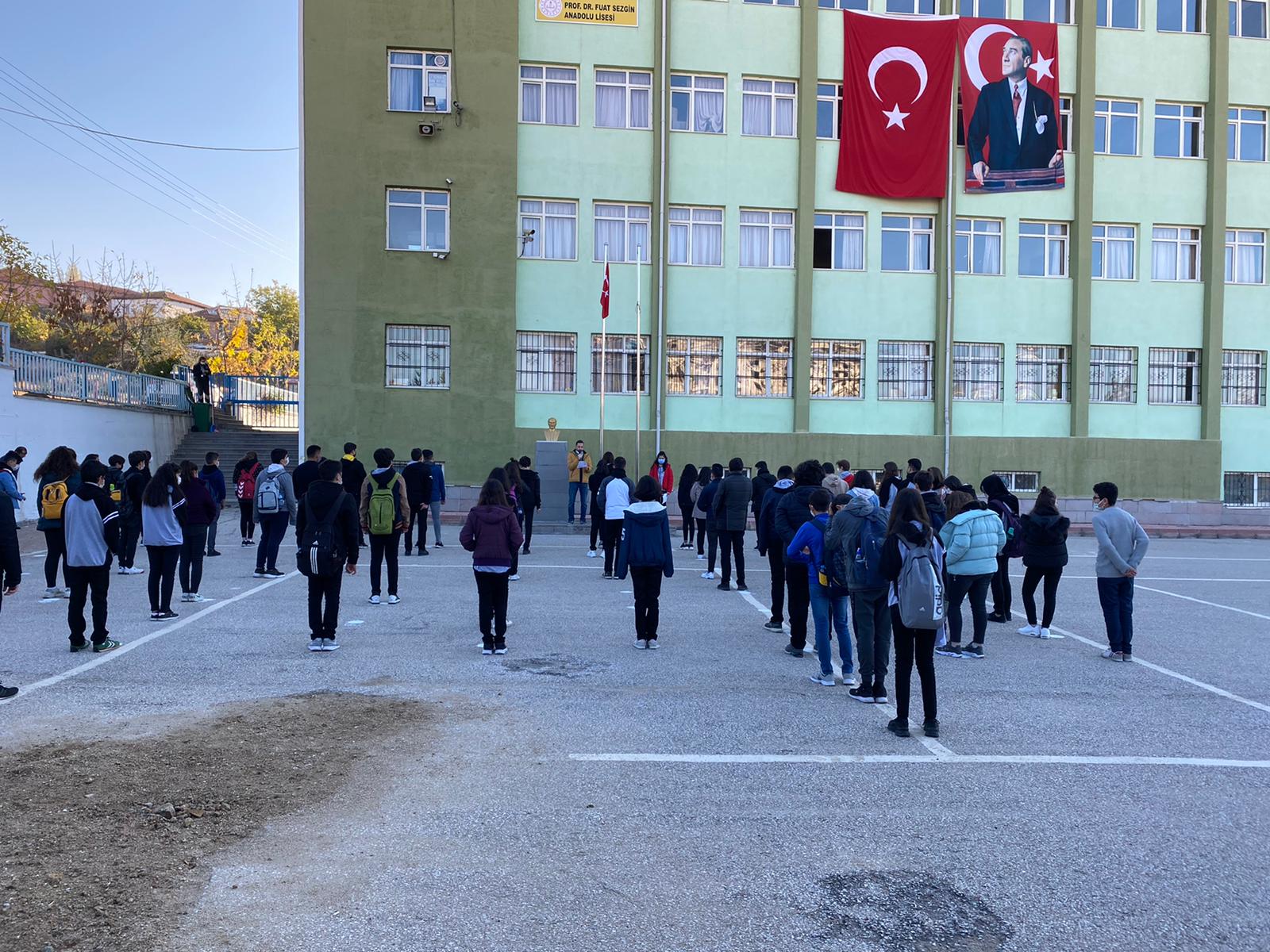 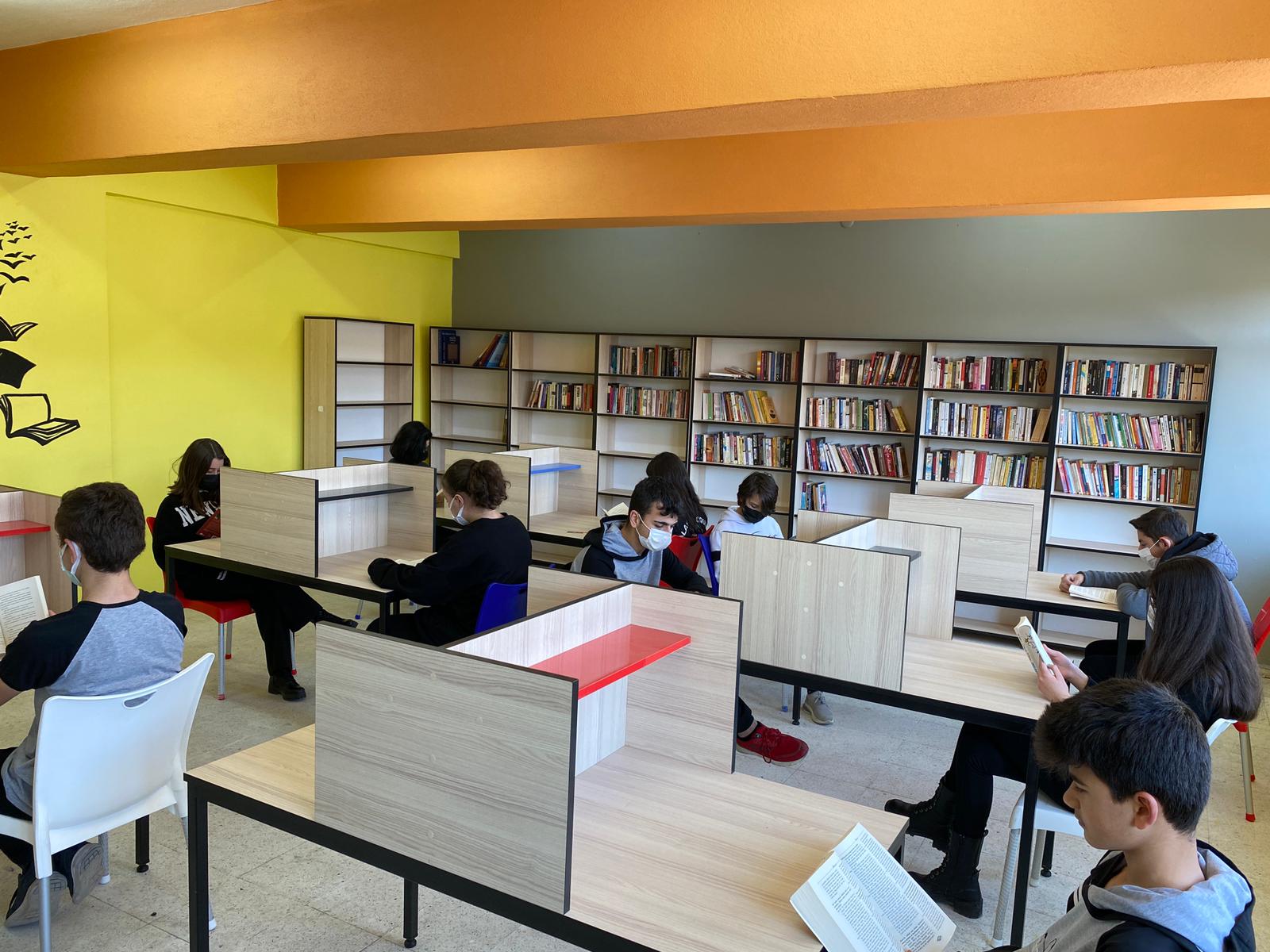 Sınıf ve Öğrenci Bilgileri	Okulumuzda yer alan sınıfların öğrenci sayıları alttaki tabloda verilmiştir.Donanım ve Teknolojik KaynaklarımızTeknolojik kaynaklar başta olmak üzere okulumuzda bulunan çalışır durumdaki donanım malzemesine ilişkin bilgiye alttaki tabloda yer verilmiştir.Teknolojik Kaynaklar TablosuGelir ve Gider BilgisiOkulumuzun genel bütçe ödenekleri, okul aile birliği gelirleri ve diğer katkılarda dâhil olmak üzere gelir ve giderlerine ilişkin son iki yıl gerçekleşme bilgileri alttaki tabloda verilmiştir.PAYDAŞ ANALİZİKurumumuzun temel paydaşları öğrenci, veli ve öğretmen olmakla birlikte eğitimin dışsal etkisi nedeniyle okul çevresinde etkileşim içinde olunan geniş bir paydaş kitlesi bulunmaktadır. Paydaşlarımızın görüşleri anket, toplantı, dilek ve istek kutuları, elektronik ortamda iletilen önerilerde dâhil olmak üzere çeşitli yöntemlerle sürekli olarak alınmaktadır.Paydaş anketlerine ilişkin ortaya çıkan temel sonuçlara altta yer verilmiştir*: PAYDAŞ ANKETİ SONUÇLARIÖğrenci Anketi Sonuçları:Olumlu (Başarılı) yönlerimizOkulumuzda öğretmenler yeniliğe açık olarak derslerin işlenişinde çeşitli yöntemler kullanmaktadır.Okulumuz maddi kaynaklarının teknolojik altyapının arttırılmasında kullanır.Okul idare ve öğretmenleri ile ihtiyaç duyduğumda rahatlıkla konuşabiliyorum.Okul yönetimi şikâyet ve önerilerime duyarlıdır.Okulumuzun yönetim ve öğretmenlerine güveniyorum.Okulda kendimi güvende hissediyorum.Okulda edindiğim bilgiler hedef ve amaçlarıma ulaşmamda etkindir.Sınıf ortamında kendimi rahat ifade edebilirim.Okulumuz ders araç ve gereçleri donanımsal olarak yeterlidir.Teneffüsleri yeterli zaman ve imkanı sağlamaktadır.Okulumuzun içi ve dışı temizdir. Okulumuzun bina ve çevre imkânları yeterlidir.Okul kantininde satılan malzemeler sağlıklı ve güvenlidir.Okulumuzda yeterli miktarda sanatsal ve kültürel faaliyetler düzenlenmektedir.Öğrenci başarı değerlendirmesi ve ödüllendirmesi adil bir şekilde yapılır.Okulumuz milli, manevi ve ahlaki değerlerin kazandırılmasında etkindir.Olumsuz (başarısız) yönlerimizOkulda öğrencilerle ilgili alınan kararlarda bizlerin görüşleri alınır.Okul Kantini kalite standartları arttırılmalıdır.Öğretmen Anketi Sonuçları:Olumlu (Başarılı) yönlerimizKurumdaki tüm duyurular çalışanlara zamanında iletilir.Alanıma ilişkin yenilik ve gelişmeleri takip eder ve kendimi güncellerim.Çalıştığım okul bana kendimi geliştirme imkânı tanımaktadır.Olumsuz (başarısız) yönlerimizOkulda çalışanlara yönelik sosyal ve kültürel faaliyetler düzenlenir.Veli Anketi Sonuçları:Olumlu (Başarılı) yönlerimizOkul yöneticilerine ve öğretmenlerine güvenirim.Öğrenci işleri ile ilgili belgeler kurum standartları çerçevesinde düzenlenir.Öğrenci devamsızlıkları düzenli olarak veli ile paylaşılır.Okul idaresi, öğrenci sağlık sorunu yaşadığında hassasiyetle yaklaşır.Olumsuz (başarısız) yönlerimizOkul fiziki ortamı yeterince ihtiyaçlarını karşılamaktadır.Okul kantininde satılan malzemeler ihtiyaca uygundur.Okul kütüphanesi yeterince donanımlıdır.Okulda çocuğumuzun farkında olmadığı yetenekleri ortaya çıkarılır.GZFT (Güçlü, Zayıf, Fırsat, Tehdit) Analizi*Okulumuzun temel istatistiklerinde verilen okul künyesi, çalışan bilgileri, bina bilgileri, teknolojik kaynak bilgileri ve gelir gider bilgileri ile paydaş anketleri sonucunda ortaya çıkan sorun ve gelişime açık alanlar iç ve dış faktör olarak değerlendirilerek GZFT tablosunda belirtilmiştir. Dolayısıyla olguyu belirten istatistikler ile algıyı ölçen anketlerden çıkan sonuçlar tek bir analizde birleştirilmiştir.Kurumun güçlü ve zayıf yönleri donanım, malzeme, çalışan, iş yapma becerisi, kurumsal iletişim gibi çok çeşitli alanlarda kendisinden kaynaklı olan güçlülükleri ve zayıflıkları ifade etmektedir ve ayrımda temel olarak okul müdürü/müdürlüğü kapsamından bakılarak iç faktör ve dış faktör ayrımı yapılmıştır. İÇSEL FAKTÖRLERGüçlü YönlerZayıf YönlerDIŞSAL  FAKTÖRLERTehditler          FırsatlarGelişim ve Sorun AlanlarıGelişim ve sorun alanları analizi ile GZFT analizi sonucunda ortaya çıkan sonuçların planın geleceğe yönelim bölümü ile ilişkilendirilmesi ve buradan hareketle hedef, gösterge ve eylemlerin belirlenmesi sağlanmaktadır. Gelişim ve sorun alanları ayrımında eğitim ve öğretim faaliyetlerine ilişkin üç temel tema olan Eğitime Erişim, Eğitimde Kalite ve kurumsal Kapasite kullanılmıştır. Eğitime erişim, öğrencinin eğitim faaliyetine erişmesi ve tamamlamasına ilişkin süreçleri; Eğitimde kalite, öğrencinin akademik başarısı, sosyal ve bilişsel gelişimi ve istihdamı da dâhil olmak üzere eğitim ve öğretim sürecinin hayata hazırlama evresini; Kurumsal kapasite ise kurumsal yapı, kurum kültürü, donanım, bina gibi eğitim ve öğretim sürecine destek mahiyetinde olan kapasiteyi belirtmektedir.BÖLÜM III: MİSYON, VİZYON VE TEMEL DEĞERLEROkul Müdürlüğümüzün Misyon, vizyon, temel ilke ve değerlerinin oluşturulması kapsamında öğretmenlerimiz, öğrencilerimiz, velilerimiz, çalışanlarımız ve diğer paydaşlarımızdan alınan görüşler, sonucunda stratejik plan hazırlama ekibi tarafından oluşturulan Misyon, Vizyon, Temel Değerler; Okulumuz üst kurulana sunulmuş ve üst kurul tarafından onaylanmıştır.MİSYONUMUZ*Vatanını çok seven, Atatürk ilke ve inkılapları ışığında milli kimliğini koruyan, hoşgörülü, üretken nesiller yetiştirerek topluma katkıda bulunmakVİZYONUMUZ*Kişisel kimliği ile kültürel mirasını birleştiren, demokrasiye bağlı, toplumun gelişimine katkı sunan, disiplinli, iletişim becerileri yüksek olan, akıl ve bilimi ön planda tutan, üretken, vatansever, katılımcı ve yeniliklere açık bireyler yetiştirmek için tüm imkanları kullanmaktır.TEMEL DEĞERLERİMİZ*.Atatürk ilke ve inkılaplarına bağlı bireyler yetiştirmek.Teknolojik gelişmelere açık, yenilikçi bireyler yetiştirmek .Hoşgörü, sevgi ve saygıya dayalı eğitim öğretim anlayışı uygulamak.. Bilimi rehber edinmiş demokrat gençler yetiştirmek.. Sorumluluk sahibi, erdemli bireyler yetiştirmek.. Kendine güvenen, kendini söz ve davranışlarla ifade edebilen insanlar yetiştirmek.. İnsan ve ülke sevgisini gençlere vermek ve benimsetmek.. Çevreye duyarlı bireyler yetiştirmekBÖLÜM IV: AMAÇ, HEDEF VE EYLEMLERTEMA I: EĞİTİM VE ÖĞRETİME ERİŞİMEğitim ve öğretime erişim okullaşma ve okul terki, devam ve devamsızlık, okula uyum ve oryantasyon, üniversite başarısı konularında sürekli gelişmekStratejik Amaç 1: Plan dönemi sonuna kadar okulumuzda Eğitim Öğretime hak kazanmış tüm öğrencilerin, uyum vedevamsızlık sorunlarını gideren etkin bir yönetim yapısı kurulacaktır.Stratejik Hedef 1.1. Okulumuzda Eğitim Öğretime hak kazanmış tüm öğrencilerin devam, devamsızlık ve uyumsorunlarının giderilmesine yönelik önlemler alınacaktır..Performans GöstergeleriEylemlerTEMA II: EĞİTİM VE ÖĞRETİMDE KALİTENİN ARTIRILMASIEğitim ve öğretimde kalitenin artırılması başlığı esas olarak eğitim ve öğretim faaliyetinin hayata hazırlama işlevinde yapılacak çalışmaları kapsamaktadır. Bu tema altında akademik başarı, sınav kaygıları, sınıfta kalma, ders başarıları ve kazanımları, disiplin sorunları, öğrencilerin bilimsel, sanatsal, kültürel ve sportif faaliyetleri ile istihdam ve meslek edindirmeye yönelik rehberlik ve diğer mesleki faaliyetler yer almaktadır.   Stratejik Amaç 2: Öğrencilerimizin gelişmiş dünyaya uyum sağlayacak şekilde donanımlı bireyler olabilmesi için eğitim ve öğretimde kalite artırılacaktır.Stratejik Hedef 2.1. Öğrenme kazanımlarını takip eden ve velileri de sürece dâhil eden bir yönetim anlayışı ile öğrencilerimizin akademik başarıları ve sosyal faaliyetlere etkin katılımı artırılacaktır.Performans GöstergeleriEylemlerStratejik Hedef 2.2. Etkin bir rehberlik anlayışıyla, öğrencilerimizi ilgi ve becerileriyle orantılı bir şekilde üst öğrenime veya istihdama hazır hale getiren daha kaliteli bir kurum yapısına geçilecektir.(Üst öğrenime hazırlık çalışmaları kapsamında; Mesleki rehberlik faaliyetleri, tercih kılavuzluğu, yetiştirme kursları, sınav kaygısı İstihdama hazırlık çalışmaları kapsamında; Kariyer günleri, meslek tanıtım toplantı planlamaları ele alınmıştır.)PERFORMANS GÖSTERGELERİEYLEMLERTEMA III: KURUMSAL KAPASİTE Ülkemizin entelektüel sermayesini artırmak, medeniyet ve kalkınmaya destek vermek amacıyla fen liselerinin niteliği güçlendirilecektir.Stratejik Amaç 3: Eğitim ve öğretim faaliyetlerinin daha nitelikli olarak verilebilmesi için okulumuzun kurumsal kapasitesi güçlendirilecektir.Stratejik Hedef 3.1. Okulumuz hizmetlerinin, Kurumsal İletişim, Kurumsal Yönetim, Bina ve Yerleşke, Donanım, Temizlik, Hijyen, İş Güvenliği, Okul Güvenliği, Taşıma ve servis yapısını iyileştirerek kurumsal kapasitede kaliteyi artıracak şekilde yapısı ve niteliklerini geliştirmek.Performans GöstergeleriEylemlerV. BÖLÜM: MALİYETLENDİRME2019-2023 Stratejik Planı Faaliyet/Proje Maliyetlendirme TablosuVI. BÖLÜM: İZLEME VE DEĞERLENDİRMEİZLEME VE DEĞERLENDİRMEİzleme,  stratejik planda ortaya konulan hedeflere ilişkin gerçekleşmelerin sistematik olarak takip edilmesi ve raporlanmasıdır. Değerlendirme ise,  uygulama sonuçlarının stratejik amaç ve hedeflerle kıyaslanarak ölçülmesi ve bu amaç ve hedeflerin tutarlılık ve uygunluğunun analiz edilmesidir. Kısaca izleme; süreci, değerlendirme ise sonucu ifade etmektedir.Değerlendirme süreci planlamayla çok yakın ilişki içindedir. Çünkü değerlendirmenin temeli, planlanan duruma uygunluğun belirlenmesidir. Bu aşamada uygulanan stratejiler, kurumun amaçlarına ne ölçüde ulaşıldığını göstererek, yeni stratejilerin de belirlenmesi sürecinin başlangıcını oluşturur. Çünkü sonuçların kontrolü ve değerlendirilmesi, var olan stratejilerin izlenip izlenmeyeceği veya yeni stratejilerin geliştirileceği konusunda yöneticilere geri bildirim sağlar.Stratejik değerlendirme, uzun bir dönemdir ve odak noktası kurumun dışıdır. Kurum bir bütün olarak değerlendirilir. Ayrıca kaliteli ve yenilikçi uygulamalar yapması ön plandadır. Değerlendirme sürecinde çalışanların motivasyonu önemlidir. Elde edilen sonuçlar ve geri bildirimler; çalışanların hem eğitilmesine hem de yaptığı çalışmayı daha iyi benimsemesine katkı sağlar.	Yapılan bütün çalışmalara rağmen değerlendirme sürecinde arzu edilmeyen sonuçlar ortaya çıkabilir. Bu sonuçlar;Stratejilerin yanlış belirlenmesinden, Yöneticilerin yanlış kaynak kullanımından,Uygulanan programdan, eylem planlarından ya da personelden kaynaklanabilir. Bu nedenlerden etkili olanlar belirlenmeli ve gerekli çalışmalar yapılmalıdır.  İzleme ve değerlendirme süreci için müdürlüğümüz bünyesinde izleme ve değerlendirme ekibi oluşturulacaktır. 	Bu safhada gerçekleşen sonuçlarla başarı standartlarının karşılaştırılması da gerekir. Başarı standartları ile sonuçlar arasında önemli bir fark var ise planlama ya da uygulamada yanlışlıklar olabilir. 	İzleme ve değerlendirme önceden belirlenmiş dönemlerde gerçekleştirilmeli, her izleme ve değerlendirme çalışması sonucu eylem planları hazırlanmalı, plan üzerinde gerekli güncellemeler yapılmalıdır.İzleme ve değerlendirme süreci aşamalarıPerformans Hedefi ve Göstergeleri müdürlüğümüz tarafından izlenecektir.Sonuçlar  6 aylık dönemler halinde harcama birimlerinden istenilecektir.Hedeflerin gerçekleştirilmesi sistemli olarak izlenecektir.Bu sistem, Performans Hedef ve Göstergelerinin elektronik ortamda izlenmesini de sağlamaktadır.Sistem; verileri müdürlüğümüzün diğer sistemlerinden bilgi paylaşımına imkân verecek şekilde tasarlanmıştır.Bilgiler harcama birimleri tarafından doğrudan sisteme girilmeye devam edecektir.Üst Kurul BilgileriÜst Kurul BilgileriEkip BilgileriEkip BilgileriAdı SoyadıUnvanıAdı SoyadıUnvanıÖMER ŞİMŞEKOKUL MÜDÜRÜMUSTAFA AYREHBER ÖĞRETMENARZU Y. ASLANMÜDÜR YARDIMCISIHANİFİ ÖZCANÖĞRETMENDAVUT ÇETİNÖĞRETMENZUHAL DANIŞMANÖĞRETMENMEHTAP DURUMOKUL AİLE BİRLİĞİ BAŞKANIHAMZA İŞLERÖĞRETMENAYŞEGÜL DURMAZOKUL AİLE BİRLİĞİ  ÜYESİAHMET ŞAHİNÖĞRETMENALİ GÜMÜŞÖĞRETMENİli: KIRIKKALEİli: KIRIKKALEİli: KIRIKKALEİli: KIRIKKALEİlçesi: MERKEZİlçesi: MERKEZİlçesi: MERKEZİlçesi: MERKEZAdres:Çalılıöz Mah. 421. Sokak No:2 KIRIKKALEÇalılıöz Mah. 421. Sokak No:2 KIRIKKALEÇalılıöz Mah. 421. Sokak No:2 KIRIKKALECoğrafi Konum (link)*:Coğrafi Konum (link)*:http://meb.ai/srDH68http://meb.ai/srDH68Telefon No:(0318) 2447335(0318) 2447335(0318) 2447335Faks Numarası:Faks Numarası:e- Posta Adresi:767114@meb.k12.tr767114@meb.k12.tr767114@meb.k12.trWeb sayfası adresi:Web sayfası adresi:http:// gulbeyazsumeral.meb.k12.tr/http:// gulbeyazsumeral.meb.k12.tr/Kurum Kodu:767114767114767114Öğretim Şekli:Öğretim Şekli:Tam GünTam GünOkulun Hizmete Giriş Tarihi: 2020Okulun Hizmete Giriş Tarihi: 2020Okulun Hizmete Giriş Tarihi: 2020Okulun Hizmete Giriş Tarihi: 2020Toplam Çalışan Sayısı*Toplam Çalışan Sayısı*2020Öğrenci Sayısı:Kız127127Öğretmen SayısıKadın66Öğrenci Sayısı:Erkek115115Öğretmen SayısıErkek1010Öğrenci Sayısı:Toplam242242Öğretmen SayısıToplam1616Derslik Başına Düşen Öğrenci SayısıDerslik Başına Düşen Öğrenci SayısıDerslik Başına Düşen Öğrenci Sayısı:26Şube Başına Düşen Öğrenci SayısıŞube Başına Düşen Öğrenci SayısıŞube Başına Düşen Öğrenci Sayısı:26Öğretmen Başına Düşen Öğrenci SayısıÖğretmen Başına Düşen Öğrenci SayısıÖğretmen Başına Düşen Öğrenci Sayısı:15Şube Başına 30’dan Fazla Öğrencisi Olan Şube Şube Başına 30’dan Fazla Öğrencisi Olan Şube Şube Başına 30’dan Fazla Öğrencisi Olan Şube :1Öğrenci Başına Düşen Toplam Gider Miktarı*Öğrenci Başına Düşen Toplam Gider Miktarı*Öğrenci Başına Düşen Toplam Gider Miktarı*965,00 TLÖğretmenlerin Kurumdaki Ortalama Görev SüresiÖğretmenlerin Kurumdaki Ortalama Görev SüresiÖğretmenlerin Kurumdaki Ortalama Görev SüresiUnvan*ErkekKadınToplamOkul Müdürü ve Müdür Yardımcısı1	12Sınıf Öğretmeni000Branş Öğretmeni9514Rehber Öğretmen101İdari Personel101Yardımcı Personel112Güvenlik Personeli000Toplam Çalışan Sayıları13720Okul Bölümleri*Okul Bölümleri*Özel AlanlarVarYokOkul Kat Sayısı3Çok Amaçlı SalonxDerslik Sayısı16Çok Amaçlı SahaxDerslik Alanları (m2)49 m²KütüphanexKullanılan Derslik Sayısı12Fizik LaboratuvarıxŞube Sayısı9Kimya Laboratuvarıxİdari Odaların Alanı (m2)30 m²Biyoloji LaboratuvarıxÖğretmenler Odası (m2)40 m²Bilgisayar LaboratuvarıxOkul Oturum Alanı (m2)5000 m²İş AtölyesixOkul Bahçesi (Açık Alan)(m2)4200 m²Beceri AtölyesixOkul Kapalı Alan (m2)800 m²PansiyonxSanatsal, bilimsel ve sportif amaçlı toplam alan (m2)1500 m²Spor salonuxKantin (m2)21 m²Müzik OdasıxTuvalet Sayısı4Satranç OdasıxDiğer (………….)SINIFIKızErkekToplam9-A1315289-B1613299-C1813319-D2082810-A12142610-B12142610-C2162710-D10172710-E81624Akıllı Tahta Sayısı17TV Sayısı2Masaüstü Bilgisayar Sayısı5Yazıcı Sayısı5Taşınabilir Bilgisayar Sayısı2Fotokopi Makinası Sayısı2Projeksiyon Sayısı1İnternet Bağlantı Hızı100 MBİTYıllarGelir MiktarıGider Miktarı202014500014500020212397432397432022ÖğrencilerOkul kültürünün oluşturulmasıÇalışanlarÇalışanların özdenetim kabiliyetinin yüksek olmasıVelilerSosyal-Kültürel Faaliyetlere önem verilmesiBina ve YerleşkeBölgede bulunan tek Anadolu Lisesi olmasıDonanımOkul bahçesinin giriş ve çıkışlarının kontrol altına alınması vedisiplinsizliklerin en az düzeyde olmasıBütçeTeknoloji ve Mali Kaynaklar açısından yeterli düzeyde imkanları olmasıYönetim SüreçleriOkul idaresinin değişime ve gelişime açık olmasıİletişim SüreçleriOkul idaresi ve çalışanlar arasındaki iletişimin güçlü olmasıÖğrencilerÖğrencilerin teknolojiyi yanlış kullanması, akademik altyapılarının eksik olmasıÇalışanlarÇalışanların bilgi ve teknoloji yönünden geliştirilmesi, Sosyal faaliyetlerin arttırılmasıVelilerVelilerin okula ziyaretinin az olmasıBina ve YerleşkeOkul binasının iki ayrı kurum tarafından kullanılmasıDonanım Laboratuvarın malzemelerini tamamlanması, derslik sayısının az olmasıBütçeOkul Aile Birliğince desteğin verilmesi ama yeterli olmamasıYönetim Süreçleriİletişim Süreçleri Veli iletişiminin yetersiz olmasıPolitikEkonomikVelilerin gelir seviyelerinin farklı olmasıSosyolojikFarklı kültürlerden gelen öğrencilerin bir arada olmasıTeknolojikSosyal medyanın olumsuz etkileri, Öğrencilerin teknolojiyi olumsuz yönlerde kullanmasıMevzuat-YasalSık sık değişen mevzuat ve yönetmeliklerEkolojikOrtaokul ve Lise olmak üzere iki okulun tek binayı kullanması, öğrencileri olumsuz etkilemektePolitikOkul ekiplerinin kurulması ve çalışmasıEkonomikOkul Aile Birliğinin Eğitim-Öğretim ile ilgili konularda tam desteklerini vermesiSosyolojikDiğer kurum ve kuruluşlarla işbirliği yapabilmemizTeknolojikÖğrencilerin teknolojiyi verimli olarak kullanmalarıMevzuat-YasalOkul ekip çalışmalarının yapılmasıEkolojik1.TEMA: EĞİTİM VE ÖĞRETİME ERİŞİM1.TEMA: EĞİTİM VE ÖĞRETİME ERİŞİM1Okulumuzun bölgede tek Anadolu Lisesi olması2Çalışanlar arasında iletişimin iyi olması3Etkileşimli Tahtanın etkili kullanılması4Sportif faaliyetlerin çokluğu ve devamlılığı5Okul alanının çeşitli şekillerde kullanmaya müsait genişliği6Yeşil bir alana sahip olmamız7Öğrenci merkezli, demokratik ve katılımcı kurum kültürünün oluşturulmaya çalışılması2.TEMA:  EĞİTİM VE ÖĞRETİMDE KALİTE2.TEMA:  EĞİTİM VE ÖĞRETİMDE KALİTE1Öğretmen kadromuzun yeterli olması2Öğretmenlerimizin alanlarında tecrübeli olmaları.3Okul idaresinin destekleyici faaliyetleri4Öğretmenlerimizin özverili çalışmaları5Okul içi iletişim ve bilgilendirme süreçlerinin işleyişi6Öğretmen başına düşen Öğrenci sayısının az olması7Etkili ve verimli sınıf rehberlik çalışmalarının yapılması8Dyk kurslarının sürekli açık olması ve öğrenci katılımının devam etmesi3.TEMA: KURUMSAL KAPASİTE3.TEMA: KURUMSAL KAPASİTE1Okulda hijyene gereken önemin verilmesi 2Yeni açılmış bir okul olması3Deneyimli, yenilikçi ve gelişime açık bir eğitim kadrosunun varlığı4Okul Aile Birliği desteği5Yeterli akademik kadroya sahip olmasıNoPERFORMANS GÖSTERGESİMevcutHEDEFHEDEFNoPERFORMANS GÖSTERGESİ202120222023PG.1.1.1.   Okulumuzda okumaya hak kazananöğrencilerden okula kayıt yaptıranların oranı (%)100100100PG.1.1.2.Okula yeni başlayan öğrencilerden oryantasyoneğitimine katılanların oranı (%)100100100PG.1.1.3.Bir eğitim ve öğretim döneminde 20 gün ve üzeridevamsızlık yapan öğrenci oranı (%)-75PG.1.1.4.Bir eğitim ve öğretim döneminde 20 gün ve üzeridevamsızlık yapan yabancı öğrenci oranı (%)-0,90,5PG.1.1.5.Okulun özel eğitime ihtiyaç duyan bireylerinkullanımına uygunluğu (0-1)111NoEylem İfadesiEylem SorumlusuEylem Tarihi1.1.1.9. sınıf öğrencileri için oryantasyon ve uyum faaliyetleridüzenlenecektir.Tüm Sınıf SeviyelerindeRehberlik Servisi01 Eylül-20 Eylül1.1.2Devamsızlık yönetmeliği ile ilgili öğrenci ve velilerbilgilendirilecektir.Tüm Sınıf SeviyelerindeRehberlik ServisiHer dönemin ilk haftası1.1.3Devamsızlık yapan öğrencilerin tespiti ve erken uyarısistemi için çalışmalar yapılacaktır.Tüm Sınıf Seviyelerinde İlgili Müdür Yardımcısı01 Eylül-20 Eylül1.1.4Devamsızlık yapan öğrencilerin velileri ile özeltoplantı ve görüşmeler yapılacaktır.Tüm Sınıf SeviyelerindeRehberlik ServisiHer ayın son haftası1.1.5Okulun özel eğitime ihtiyaç duyan bireylerinkullanımının kolaylaştırılması için rampa ve asansör eksiklikleri tamamlanacaktır.Tüm Sınıf Seviyelerinde İlgili Müdür YardımcısıMayısNoPERFORMANS GÖSTERGESİMevcutHEDEFHEDEFNoPERFORMANS GÖSTERGESİ202120222023PG.2.1.1Okulumuzda öğrencilere yönelik açılmış olan Destekleme ve Yetiştirme Kurs sınıf sayısı(1. ve 2. dönem)-510PG.2.1.2Okulumuzda öğrencilere yönelik açılmış olan Destekleme veYetiştirme Kurslarına katılan öğrenci sayısı(1. ve 2. dönem)-44100PG.2.1.3Okulumuzda öğrencilere yönelik başarının arttırılması için kazanım değerlendirme sınavları yapılması-24PG.2.1.4Takdir Belgesi alan öğrenci sayısı (1. ve 2. dönem toplam)181850PG.2.1.5Sınav kaygısı ile ilgili yapılan rehberlik faaliyeti sayısı1912PG.2.1.6Bir eğitim-öğretim yılında Öğrenciler için yapılan sanatsal,kültürel, bilimsel ve sportif sosyal faaliyetlerin sayısı-815PG.2.1.7Bir eğitim-öğretim yılında düzenlenen sanatsal, bilimsel,kültürel ve sportif faaliyetlerden en az birine katılan öğrenci sayısının toplam öğrenci sayısına oranı (%)-2235NoEylem İfadesiEylem SorumlusuEylem Tarihi2.1.1.Akademik	başarıyı	arttırmaya	ve	öğrencilerin	uygulamaeksikliklerini gidermeye yönelik, Laboratuvar sık kullanılır hale getirilecektirRehberlik ServisiFizik Kimya Biyoloji Zümre ÖğretmenleriEylül-Haziran2.1.2Okulumuzdaki öğrencilerimizin bilgi eksiklerini gidermek, yeteneklerini geliştirmek, derslerdeki başarılarını artırmak ve sınavlara hazırlanmalarına destek olmak amacıyla yetiştirmekursları yaygınlaştırılacaktırOkul İdaresiRehberlik ServisiKurs İle İlgili Dersin Zümre ÖğretmenleriEkim-Aralık Şubat-Haziran2.1.3Öğrencilerin olay ve olguları bilimsel bakış açısıyla değerlendirebilmelerini sağlamak amacıyla bilim fuarlarına katılımları desteklenecek, TÜBİTAK destekli projelere katılımözendirilecektir. (TÜBİTAK 4006) (TÜBİTAK 2204)Okul İdaresi Zümre ÖğretmenleriKasım-Nisan2.1.4Öğrenme kazanımlarını takip etmek ve öğrencilerin konu eksikliklerini tespit etmek amacıyla kazanım değerlendirme sınavları yapılacaktır.Okul İdaresi Zümre ÖğretmenleriRehberlik ServisiKasım-Ocak Mart-Nisan2.1.5Öğrenci ve velilere Verimli Ders Çalışma Teknikleri hakkında vesınav kaygısına yönelik bilgilendirme seminerleri verilecektirRehberlik ServisiKasım-OcakMart- Mayıs2.1.6Özellikle sorun alanları olarak tespit edilen konularda velileri de sürece dâhil eden bir rehberlik anlayışı ile gerekli bilgilendirilmelerin yapılması sağlanacak, ilgili kurum vekuruluşlarla iş birliğine gidilecektir.Okul İdaresi Rehberlik ServisiEylül- Haziran2.1.7Her sınıf düzeyinde sosyal, sanatsal, kültürel ve sportif faaliyetlerin sayısı, çeşidi ve öğrencilerin söz konusu faaliyetlere katılım oranı artırılacak ve izlenmesi sağlanacaktır.Okul İdaresiRehberlik Servisiİlgili Faaliyete Ait Zümre ÖğretmenleriEylül-HaziranNoPERFORMANS GÖSTERGESİMevcutHEDEFHEDEFNoPERFORMANS GÖSTERGESİ202120222023PG.2.2.1Öğrenciler	için	yapılan	mesleki	rehberlik	yönlendirme faaliyet sayısı-24PG.2.2.2Verimli ders çalışma teknikleri hakkında bilgilendirmefaaliyeti sayısı-912PG.2.2.3Sınav kaygısı ile ilgili bilgilendirme faaliyeti sayısı-912PG.2.2.4Okulumuz	öğretmen,	öğrenci	ve	personelininmotivasyonunu ve iş doyumunu artırmaya yönelik yapılan faaliyet sayısı-25NoEylem İfadesiEylem SorumlusuEylem Tarihi2.2.1.Disiplin ve devamsızlık olaylarını en aza indirmek için etkinrehberlik	yönlendirme	ve	bilgilendirme	hizmetleriyapılacaktır.Okul İdaresi Rehberlik Servisi06 Eylül - 17 Haziran2.2.2Öğrencilere yönelik madde bağımlılığı, öfke-şiddet kontrolü,sınav kaygısı ile baş edebilme yöntemleri ile ilgili eğitim seminerleri düzenlenecektir.Okul İdaresiRehberlik ServisiEkim -Mayıs2.2.3Öğrencilere Verimli ders çalışma teknikleri hakkında ve sınavkaygısına yönelik bilgilendirme seminerleri verilecektir.Okul İdaresiRehberlik ServisiKasım-OcakMart-Nisan2.2.4Her sınıf düzeyinde sosyal, sanatsal, kültürel ve sportif faaliyetlerin sayısı, çeşidi ve öğrencilerin söz konusu faaliyetlere katılım oranı artırılacak ve kulüp faaliyetleri ilebirlikte izlenmesi sağlanacaktır.Okul İdaresiRehberlik Servisi08 Eylül - 14 Haziran2.2.5Öğrenci ve velilerin bilinçlendirilmesine yönelik rehberlik çalışmaları artırılarak, öğrencilerin erken dönemde ilgi ve kabiliyetleri doğrultusunda yönlendirmesi etkin olaraksağlanacaktırOkul İdaresiRehberlik ServisiSınıf Rehber ÖğretmenleriEylül – Haziran2.2.6Üstün yetenekli öğrencilerin eğitimi ile ilgili bilgilendirmeamacıyla öğretmen ve yöneticilere seminer düzenlenecektir.Okul İdaresiRehberlik ServisiEylül, HaziranMesleki Çalışmalar2.2.7Okul	öğretmenleri	ile	birlikte	geziler,	piknikler,	sporfaaliyetleri,  doğa  yürüyüşleri,  doğum  günü  kutlamaları vb.faaliyetler düzenlenecektir.Okul İdaresiRehberlik ServisiZümre ÖğretmenleriEylül - Haziran2.2.8Okuma kültürünün yaygınlaştırılması amacıyla okulumuzda teşvik ve izleme çalışmaları yapılacaktır.Okul İdaresiRehberlik ServisiZümre ÖğretmenleriEylül - HaziranNoPERFORMANS GÖSTERGESİMevcutHEDEFHEDEFNoPERFORMANS GÖSTERGESİ202120222023PG.3.1.1İş Güvenliği ve Sivil Savunma faaliyetleri içindüzenlenen hizmet içi eğitimlerine katılanların oranı-9295PG.3.1.2Okul binası ve bahçesinde öğrencilerinkullanımına yönelik yapılan düzenleme sayısı148PG.3.1.3Okulun fiziki ve tesisat yapısında gerçekleştirilen bakım onarım yenileme kapsamında yapılanbüyük onarım sayısı111PG.3.1.4Okul güvenliği için, güvenlik kameralarının bakım-onarım ve yenilemesi oranı-100100NoEylem İfadesiEylem SorumlusuEylem Tarihi3.1.1Hizmet içi eğitim planlamaları, okulumuz çalışanlarının yıllık eğitim talepleri, okulun ihtiyaçları, denetim raporları ve yönetimce tespit edilen sorun alanları dikkate alınarak İl MEM ile koordineli olarak mahalli düzeyde yapılacaktır.İl MEM Okul İdaresıEylül - Haziran3.1.2Uygulanacak hizmet içi eğitim programlarına öğretmenler teşvik edilerekhizmet kalitesinin artırılması sağlanacaktır.Okul İdaresiRehberlik ServisiEylül - Haziran3.1.3Okulumuz personelinin iş güvenliği eğitimini tamamlamaları sağlanacaktır.Okul İdaresiRehberlik ServisiEylül - Haziran3.1.4Okul, derslik, laboratuvar, spor salonu, kütüphane gibi eğitim tesislerininbakım, onarım yenileme ve donanım yönüyle ihtiyaç analizleri tamamlanarak, çalışmalar gerekli girişimler yapılacaktır.Okul İdaresiOkul-Aile Birliği İlgili ZümrelerEylül - Haziran3.1.5Okulumuz kütüphane, laboratuar, spor salonu ve bahçe gibi mekânlarının bu imkânlardan yoksun okullar tarafından kullanılabilmesi sağlanacaktırOkul İdaresiOkul-Aile Birliği İlgili ZümrelerEylül - Haziran3.1.6Okulumuzun	fiziki	ortamları	özel	eğitime		ihtiyaç	duyan	bireylerin gereksinimlerine	uygun	hale		getirilmesi	için	gerekli	girişimlerdebulunulacaktır.İl MemOkul İdaresiOkul-Aile BirliğiEylül - Haziran3.1.7Enerji ve su tasarrufu konularında farkındalık oluşturacak gerekli çalışmalar yapılacaktır.Okul İdaresiRehberlik ServisiÇevre KulübüEylül - HaziranKaynak Tablosu20202021202220232023ToplamKaynak Tablosu20202021202220232023ToplamGenel Bütçe145.000239.00075.000120.000579.000579.000Valilikler ve Belediyelerin Katkısı000000Diğer (Okul Aile Birlikleri)011.00012.00016.00039.00039.000TOPLAM145.000250.00087.000136.000618.000618.000